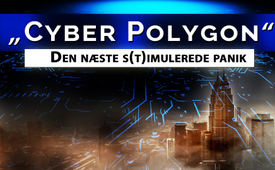 "Cyber Polygon" - Den næste s(T)imulerede panik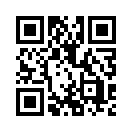 I øjeblikket annoncerer World Economic Forum den såkaldte "Cyber Polygon Event" til den 9. juli 2021. I denne øvelse simuleres et angreb fra russiske hackere på internettet, som får globale forsyningskæder til at bryde sammen. Ifølge journalist James Corbett er "Cyber Polygon" et bedrag, der kun tjener til at forberede folk på en udenlandsk kontrolleret digital afhængighed. I den følgende udsendelse kan du høre, hvordan han når frem til denne vurdering. [læs mere]"Cyber Polygon" - Den næste s(T)imulerede panik
I World Economic Forum's (WEF) seneste simulering af 2019, "Event 201", blev virkningerne af en global coronavirus-pandemi udspillet. Det, der skete bagefter, blev oplevet af hele verdens befolkning. I øjeblikket annoncerer WEF den såkaldte "Cyber Polygon Event" til den 9. juli 2021: Denne gang vil et angreb fra russiske hackere på internettet blive simuleret, hvilket vil få globale forsyningskæder til at bryde sammen, og vores liv vil gå fuldstændig i stå.
Ifølge journalist James Corbett er "Cyber Polygon" et bedrag, der kun tjener til at forberede folk på en udenlandsk bestemt digital afhængighed - før dette scenarie også bliver til virkelighed. Inden det sker, anbefaler James Corbett det, som WEF er fast besluttet på at forhindre: at vi erkender bedrageriet og danner netværk med ligesindede i den analoge verden. 
Se James Corbetts udsendelse nedenfor for at få mere at vide om dette.
Interview Dan Dicks med James Corbett om emnet: Cyber Polygon
Corbett:
Klaus Schwab, planetens kommende hersker, har allerede sagt: "Åh, ved du hvad, der vil komme en cyberpandemi, som vil få Covid-19 til at fremstå som en leg for børn.”

- Øh, undskyld mig? - Undskyld, men hvad er en cyberpandemi? 
Og hvad gør dig så sikker på, at det vil ske? Det burde i sig selv få alarmklokkerne til at ringe.

Nyhedsvært (kvinde): Vi begynder med det frække cyberangreb, der lukkede den største rørledning i USA og afbrød forsyningen af benzin, diesel og jetbrændstof. I dag har FBI udsendt en erklæring, der peger fingre ad en gruppe hackere. 
FBI siger: "...Darkside Ransomware er ansvarlig for at kompromittere Colonial pipeline-netværk." 

Nyhedsvært (mand):
JBS betalte hackere en løsesum på 11 millioner dollars, efter at et cyberangreb ødelagde virksomhedens kødforsyning i sidste uge. Avisen citerer virksomhedens administrerende direktør for at rapportere, at virksomheden betalte løsesummen i bitcoins.
Han fortalte Journal, at det var en smertefuld beslutning, men at det var "det rigtige at gøre for vores kunder".
Hackerangrebet lukkede flere amerikanske oksekødsfabrikker og vakte bekymring for stigende kødpriser og forsyningsproblemer. 
FBI rapporterede, at det var en russisk kriminel cyberbande eller REvil, der stod bag angrebet. Spørgsmålet er: Vil FBI så også hacke dem?

Klaus Schwab: 2020 - det år, der virkelig ændrede verden.Det er takket være teknologien, at vi kan deltage i cyberpolygonen helt på afstand. 

Mikhail Mishustin - premierminister i Den Russiske Føderation:
Denne uddannelse er endnu et skridt i retning af at skabe et troværdigt digitalt miljø og fremme en åben dialog for at diskutere selv de vanskeligste cybersikkerhedsspørgsmål.

Jürgen Stock - generalsekretær for Interpol:
Ingen kan bekæmpe disse fænomener, som kun vil vokse i de kommende år i dette dynamiske teknologiske miljø.

Tony Blair - premierminister i Storbritannien og Nordirland (1997-2007):
Da denne verden bliver stærkere og stærkere, og dette sker over hele verden, er det bare indlysende, at vi er nødt til at beskytte folk ordentligt.

Interviewer:
Dette er Dan Dicks, der rapporterer for PRESS FOR TRUTH om den kommende Cyber Polygon-begivenhed, der skal afholdes den 9. juli 2021, og som vi kan se her på hjemmesiden, står der:  "Det internationale kapacitetsopbygningsinitiativ, der har til formål at øge den globale cyberresiliens og udvide samarbejdet på tværs af sektorerne mod cybertrusler" - og de nævner dette citat fra Klaus Schwab, grundlæggeren og præsidenten for World Economic Forum, som siger: "Teknologi og cybersikkerhed er afgørende i denne COVID-æra.En af de mest slående og spændende ændringer, som pandemien har udløst, er overgangen til et digitalt "alting", både i vores arbejdsliv og privatliv.
Jeg er glad for, at Cyber Polygon har vist sig at være et af de glimrende initiativer til at imødekomme behovet for at udvikle og forbedre den globale cybermodstandsdygtighed i kampen mod cyberkriminalitet og cyberangreb."
Og for at hjælpe os med at forstå alle disse ting og de potentielle konsekvenser er vores gode ven James Corbett fra "Corbett Report" på linjen.  Webstedet hedder "Corbettreport.com".
James, mange tak fordi du er her hos os i dag for at tale om dette meget vigtige emne, denne meget vigtige begivenhed, som er nært forestående, og som jeg tror, at mange mennesker bør vide, er på vej.…
Dette er naturligvis en cyberpolygonhændelse, og det kan virkelig bane vejen for et fremtidigt falsk flag-scenarie, hvor globale forsyningskæder bliver ødelagt, og alting får skylden på hackere.
Men før vi går ind i dette bitre scenarie, kan vi måske starte med nogle af de seneste nyheder, der er i overskrifterne om disse cyberangreb. Vi har set denne rørledning blive hacket, vi har set JBS, kødvirksomheden, en af verdens største leverandører af oksekød, blive hacket.
Og vi får først nu at vide fra MSM og FBI, som har udtalt, at de har betalt løsesummen.
JBS betalte en løsesum på 11 millioner dollars i bitcoin til disse hackere. Og jeg ved ikke med dig, James, men jeg stoler ikke rigtig på MSM eller FBI. 
Hvad mener du så om de seneste overskrifter, der spreder sig over hele verden om disse ransomware-angreb?  Hvad er din første reaktion? 

James Corbett:
Ja, tak fordi jeg måtte være her, Dan! Jeg tror, du har ret, dette er et utroligt vigtigt spørgsmål, og du har også ret i, at vi ikke kan stole på disse udtalelser fra MSM eller FBI. 
Så ja - jeg er skeptisk over for alle dele af disse historier, der kommer i nyhederne lige nu - og ikke kun i den sidste måned eller to. Vi kan gå tilbage til begyndelsen af året med Solarwind-hackerangrebene. Der er helt klart en masse dækning omkring netop dette, og som du siger, er alle detaljerne mistænkelige. Men det faktum, at det bliver rapporteret, og at det bliver rapporteret på denne måde, fortæller os noget vigtigt om det, der sker lige nu, nemlig at offentligheden er ved at blive formet til at acceptere denne fortælling: 
"Jeres forsyningskæder er afhængige af denne digitale infrastruktur. Den er sårbar. Russiske hackere er derude og gemmer sig bag hver en busk, og de kan slå til når som helst og ødelægge jeres liv fuldstændigt. Det er den fortælling, der bliver vævet ind i samtalen lige nu, detaljer ..., de er sandsynligvis alle sammen falske alligevel, de vil bare have dig til at have den fortælling i dit hoved, naturligvis for at få os i stemning for noget, der er på vej. Og det er det store spørgsmål.

Interviewer:
Ja, det ser helt sikkert ud til, at denne cyberpolygon-event skal få folk i stemning til det, der er på vej. Og dette sker i hænderne på World Economic Forum, som har afholdt lignende arrangementer før.
Før vi taler lidt om, hvad cyberpolygonhændelsen er, kan vi måske tale lidt om World Economic Forum og deres brug af scenarier og øvelser fra fortiden; ting som 201-hændelsen, der skete før den virkelige begivenhed. Og nu er de involveret i Cyber Polygon. Hvad kan du fortælle os om lighederne mellem Event 201, og hvad de har gang i i år? 
Corbett: 
Ja, det er et glimrende spørgsmål. Så World Economic Forum - for dem, der ikke kender det: Jeg har lige lavet en fantastisk podcast, der specifikt går ind i historien om, hvad World Economic Forum er. Det hedder Meet the World Economic Forum - corbettreport.com/WEF. 
Og de har været involveret i denne type øvelser og simuleringer før. I øjeblikket er det især begivenhed 201, som jeg er sikker på, at dit publikum har hørt om. Men hvis de ikke har det, bør de læse om det: Event 201 fra oktober 2019, som simulerede, hvad der ville ske i tilfælde af en global udbredelse af en coronavirus-pandemi. 
Og en stor del af den diskussion, de havde på det tidspunkt, stemmer meget godt overens med det, der skete derefter, og som vi skal tro, at det i bund og grund fandt sted, da de begyndte at tale om - det begyndte at sprede sig, naturligvis. De var lige begyndt, ikke sandt? Sikke et fantastisk sammentræf! Det er en af grundene til, at det i det mindste er værd at spørge: Okay, hvad simulerer de nu? Og det er interessant at vide. Men selv sidste sommer sagde Klaus Schwab, klodens kommende hersker, "Åh, ved du hvad, der vil komme en cyber-pandemi, som vil få Covid-19 til at ligne en leg." Undskyld mig, men hvad er en cyberpandemi? Og hvorfor er du så sikker på, at det vil ske? Det burde i sig selv få alarmklokkerne til at ringe.

Og de har været involveret i denne type øvelser og simuleringer før. I øjeblikket er det især begivenhed 201, som jeg er sikker på, at dit publikum har hørt om. Men hvis de ikke har det, bør de læse om det: Event 201 fra oktober 2019, som simulerede, hvad der ville ske i tilfælde af en global udbredelse af en coronavirus-pandemi. 
Og en stor del af den diskussion, de havde på det tidspunkt, stemmer meget godt overens med det, der skete derefter, og som vi skal tro, at det i bund og grund fandt sted, da de begyndte at tale om - det begyndte at sprede sig, naturligvis. De var lige begyndt, ikke sandt? Sikke et fantastisk sammentræf! Det er en af grundene til, at det i det mindste er værd at spørge: Okay, hvad simulerer de nu? Og det er interessant at vide. Men selv sidste sommer sagde Klaus Schwab, klodens kommende hersker, "Åh, ved du hvad, der vil komme en cyber-pandemi, som vil få Covid-19 til at ligne en leg." Undskyld mig, men hvad er en cyberpandemi? Og hvorfor er du så sikker på, at det vil ske? Det burde i sig selv få alarmklokkerne til at ringe.
Interviewer: 
Ja, primært fordi det er meningen, at det skal finde sted om ca. tre uger [note: på tidspunktet for interviewet], altså om mindre end en måned fra nu af. Lad os tale lidt om selve arrangementet. Jeg tror, det er en årlig ting, og i år planlægger de at køre visse scenarier, og jeg tror, de har forskellige hold, hvor nogle er hackere, og andre er dem, der finder ud af det. Hvad kan du fortælle os om de planlagte begivenheder fra den dag, har du overhovedet set på scenarierne?

Corbett:
Ja. Cyber Polygon er altså en årlig begivenhed, som du siger, men jeg tror, at den kun er tre år gammel nu, og jeg har ikke hørt noget om den i 2019. Jeg hørte naturligvis om det sidste år, da Klaus Schwab annoncerede cyberpandemien og alt det der, men jeg havde aldrig hørt om det før det. Interessant nok er det en slags joint venture mellem World Economic Forum og en række partnere,  der er involveret, herunder Interpol, ICANN Internet Corporation for sign names and numbers [= centralt organ, der koordinerer tildelingen af unikke navne og adresser på internettet], Mobile TeleSystems, Ericsson, Visa og BI.ZONE og Sberbank, som er russiske enheder, hvilket igen er et andet aspekt, som jeg finder meget interessant, og jeg er ikke sikker på, hvad det fortæller os præcist, men jeg tror, at der er en klar grund til, at denne begivenhed organiseres, sponsoreres og drives af en russisk cybersikkerhedsvirksomhed - som er en del af en russisk bank.
Der er noget meget mærkeligt ved denne del af fortællingen, især fordi, som alle, der ser dette, ved, har hele fortællingen i de sidste fem år været: "Russiske hackere, russiske hackere, russiske hackere, russiske hackere...". Og det var russerne, de russiske cybersikkerhedsfirmaer, der var ansvarlige for denne globale simulering af en cyberpandemi.

Så 2021 - det scenarie, som de specifikt sigter mod, bør igen være yderst interessant i lyset af det, der går gennem nyhedskanalerne lige nu. Ideen er, at hackere fremover vil kunne afbryde virksomhedernes forsyningskæde gennem deres angreb.
Så det skal vi være forberedt på. Hvad betyder det helt præcist?
Tja, noget som JBS eller Colonial Pipeline, hvor der så flere uger senere i nyhedsdækningen - hvilket er svært at tro - står der:  "Åh, det er ikke ligesom Colonial Pipeline, som blev angrebet med ransomware, der ikke kunne pumpe mere gas, så der var ingen måde at pumpe det gennem systemet på! ' Nej, nej, nej! Det var, fordi de var bekymrede for deres evne til at "indsamle penge". Det var derfor, de måtte lukke systemet ned. Så selv den fortælling, som de forsøger at indgyde folk: "Åh, alt er forbundet til internettet" - så de kunne bogstaveligt talt ikke åbne linjerne - eller hvad som helst. Det er noget vrøvl! Men de forsøger at få dem til at tro: "Åh, du ved, man kan ikke slagte dyr, hvis der er et ransomware-angreb eller noget". Vent et øjeblik - hvad??? Hvordan skal det fungere? Hvorfor er vi så afhængige af teknologien, at vi ikke længere kan gøre ting fysisk i den fysiske verden?
Det er et interessant aspekt.
Men jeg foreslår, at folk, der virkelig er interesserede, læser de rapporter, som de offentliggjorde efter Cyber Polygon 2020, hvor de fortæller om begivenheden, og hvordan den udviklede sig, og hvad de testede sidste år. Og de havde et "rødt hold", som ville være en del af den begivenhed, der i sidste ende ville angribe. For det meste var det cybersikkerhedsteams fra store virksomheder, der var involveret, og de simulerede at blive angrebet af dette "Red Team" og skulle forsvare sig mod angrebet. Og tilsyneladende dumpede stort set alle den anden del af scenariet, som er "trusselsjagten".

Ingen var parat til aktivt at opsøge og jage truslen. Hvad betyder det helt præcist?  Jeg vil overlade det til folk at gå i detaljer. 
Men igen, det er interessant, at de leder efter sårbarheder i bankers og store virksomheders cybersikkerhedsinfrastruktur og andre ting, der har betydning for forsyningskæden.
Så der er mange forskellige måder, hvorpå dette kan foregå, og jeg tror, at det mindst sandsynlige er, at deres simulerede angreb vil være live den 9. juli, og at der vil være en reel cyberhændelse den dag.
Jeg tror, det er lidt svært at indlede. Hvem ved? Jeg mener, verden er så grotesk på nuværende tidspunkt, så det kunne meget vel være tilfældet. Men min fornemmelse er, at det er mere sandsynligt, at...

1. Dækningen omkring Cyber Polygon 2021 bliver brugt til endnu en gang at bore ind i folks hoveder med den fortælling, at russiske hackere er overalt, at de er rettet mod din forsyningskædeinfrastruktur, at de vil ødelægge den globale økonomi.... – og

2. Jeg tror, at det er en måde at teste, hvor de forskellige cybersikkerhedsteams står, hvor opmærksomme de er på forskellige typer trusler, hvor sårbare de er over for denne eller den type angreb, hvilket selvfølgelig er værdifuld information for potentielle hackere, ikke sandt? Så hvis hackerne kører simuleringen, hvad betyder det så?

Så der er mange forskellige måder at gøre det på, men som jeg sagde, er den grundlæggende præmis at få folk med på fortællingen, for - og jeg vender tilbage til dette, og mine lyttere er sikkert allerede trætte af at høre det, men vi er nødt til at understrege dette hver gang: Half Moon Bay, Californien, 2008, var der en konference, hvor Lawrence Lessig sagde: "Jeg har haft diskussioner med, øh - jeg vil sige Richard Right, men han hedder nok noget andet - den tidligere antiterrorist under Clinton og Bush: "Din regering svigtede dig den 11. september". Denne fyr - hans navn er mig fuldstændig undsluppet - sagde til Lawrence Lessig: "Ja, selvfølgelig skrev de ikke Patriot Act i de få uger mellem den 11. september og slutningen af oktober." 

Det var et dokument på flere tusinde sider, hvad angår alle disse juridiske forhold og forskellige klausuler.... Nej, (loven) var allerede forberedt, og de ventede bare på en begivenhed for at bringe den frem. Og du må hellere tro det, han sagde, at der er en Internet Patriot Act, der bare venter på en begivenhed, så de kan offentliggøre den og have en begrundelse for den.
Og du kan sagtens forestille dig, hvad der vil stå i denne form for Internet Patriot Act-lovgivning. Det vil betyde den absolutte afslutning på enhver form for anonymitet på internettet. De skal have deres internetkørekort, du ved, hvad det end er, fra deres regering for at komme på nettet. De skal have dit kort eller dit fingeraftryk - eller hvad det nu ender med at blive - og de vil overvåge og sikre sig, at de har absolut alle detaljer om alt, hvad du foretager dig på nettet til enhver tid, og det vil kunne spores direkte til dig. Alt det, vi har set i krigen mod terror, vil komme til at gælde for onlineområdet.
Og jeg vil vove at sige, at stemmer som din og min og andre uafhængige mediers stemmer vil stå øverst på listen over terrorister, der forårsager alt dette kaos på nettet ved at sprede misinformation....   Vi ved alle, hvordan det vil gå.  Men det vil være deres undskyldning, som de vil forsøge at bruge.  "Ah, russiske hackere har nedbrudt hele den globale forsyningskæde! 
Vi bliver nødt til at slå hårdt ned på kryptovalutaer og uafhængige medier og alt muligt andet!“
Det vil være deres absolutte blankocheck til alt, hvad de ønsker at gøre. Så som altid, ligesom med krig mod terrorparadigmet, er det vores magt at afvæbne fortællingen, før de spiller deres trumfkort.
Hvis der havde været flere mennesker - flere mennesker - der havde advaret om terrorisme under falsk flag, som havde forklaret det til offentligheden og vist, hvordan det fungerer: Sådan er det sket gennem historien, sådan vil de gøre, sådan vil de gøre, sådan vil de opnå det, og SÅ sker der en 11. september.  Det bliver meget sværere at sælge det til en større del af offentligheden. Heldigvis er mange mennesker blevet trænet i falsk flag-terrorisme i de seneste årtier.
Kan vi udvide det nu - tænk bare: Hvordan gør de det i 2021?
Det vil se anderledes ud end i 2001, og der vil sandsynligvis blive udviklet virtuel terrorisme, et vigtigt begreb. Vi kan kun skrabe på overfladen i denne samtale, men jeg har beskæftiget mig med dette i årenes løb. Jeg håber, at folk går ind på corbettreport.com og skriver "virtual flag" i søgelinjen, og så vil de finde forskellige rapporter. 

Interviewer:
Så når - og jeg burde sige uundgåeligt - når de når til det stadie, hvor de bringer det ind i den virkelige verden, og vi begynder at se disse sammenbrud i de globale forsyningskæder, hvad er det så i sidste ende, det drejer sig om? Jeg mener, det handler naturligvis om kontrol.
Det handler om at undertrykke stemmer som din og min, men de taler også ofte om denne "Great Reset" - i hvert fald Klaus Schwab er en stor tilhænger af den. Kunne dette være den katalysator, som de mener er nødvendig for den såkaldte "store nulstilling"?

Corbett: 
Ja! Men paradoksalt nok, ja.  
For ved du hvad: Hvis hele vores liv er så afhængig af digitalisering, og vi er så afhængige af, at alting er online og øjeblikkeligt, at det er denne store trussel, og at cyberpandemien vil være meget værre end Covid-19, fordi vi er så afhængige af vores virtuelle eksistens nu, synes du så ikke, det er logisk at sige:  Måske skulle vi ikke være så afhængige af denne digitale infrastruktur!   Måske skulle vi opbygge vores fysiske infrastruktur adskilt fra det, der sker online, så vi kan overleve, hvis der sker et større sammenbrud.

Men det er naturligvis ikke den fortælling, de ønsker. Nej, nej, nej, nej! Det er vi, vi er simpelthen afhængige af denne digitale infrastruktur, og det betyder, at vi har brug for endnu mere strøm! Vi har brug for al den kraft, vi kan få for at bekæmpe disse trusler! Fordi du er så afhængig af dit online liv, kan der ikke være en dag, hvor dine bankkonti kan blive afbrudt, tankstationen og alt andet går ned, nej! Så selvfølgelig styrter vi hovedkulds ind i denne "store nulstilling"/den 4. industrielle revolution, hvor vi fusionerer alle vores fysiske identiteter med vores digitale identiteter, som Klaus Schwab ofte siger, og tager hjernechips og det hele - så hvad kan gå galt?! Der er mange ting, der kan gå galt, f.eks. at de kan hacke din hjerne! Så vi er nødt til at kontrollere absolut alle aspekter af denne digitale infrastruktur, og vi er nødt til at overvåge alt, hvad der foregår hele tiden, og sikre, at der ikke er nogen usofistikerede kriminelle derude, for de er en trussel mod din eksistens. 
Ikke de mennesker, der sætter dig mere og mere og mere og mere ind i dette digitale gulag, som de konstruerer, som de kontrollerer. Nej, nej, nej, nej! Det er ikke det, der er problemet! "Problemet" er frie mennesker, der gør frie ting online! Åh nej, det kan vi ikke lade ske! Så jeg vil gerne have folk til at overveje denne fortælling, hvis den giver nogen logisk mening. Svaret på disse digitale online-trusler ville være at opbygge den fysiske infrastruktur i den virkelige verden, adskilt fra vores digitale identiteter! Men det ønsker de ikke, de ønsker at slå dem sammen. Og det giver paradoksalt nok alt andet end logisk mening! Denne form for hændelse bruges til at skubbe os endnu længere ind i dette område, hvor vi er endnu mere afhængige af internettet. 
Så tænk over det, og måske kan vi begynde at bringe det ind i denne samtale, at, hey, ja, det er en trussel! Jeg er sikker på, at der er hackere derude, der er ude efter dig, både rigtige hackere og regeringer, der udgiver sig for at være hackere. De ønsker at få fat i din digitale identitet og din digitale eksistens og sætte en stopper for dit digitale liv. Så måske er vi nødt til at begynde at opbygge en reel fysisk infrastruktur, og det kunne være den virkelige løsning på de problemer, som de skaber!
Interviewer:
Ja, lad os slutte af med at tale lidt om, hvad folk aktivt kan gøre i dag for at være to skridt foran og beskytte sig selv. Så hvis vi kan se, at disse ting kommer snart, hvad er så nogle enkle ting, som folk kan gøre i deres hverdag for at forberede sig på det, som vi ved kommer på et tidspunkt.


Corbett:
Jeg tror, at vores venner nede i Texas sidste vinter fik en lille forsmag på, hvordan det kan være, når strømmen går, ikke sandt? Og jeg tror, at en masse mennesker indså, at de indså: "Åh mand, jeg er slet ikke forberedt på den slags hændelser!" Det er en god lille test! Og hey, måske er det noget, I kan gøre, alle I derude, der lytter til dette, hvad I kan gøre i jeres eget liv! Prøv bare at gå uden elektricitet i en dag eller to! Er det overhovedet tænkeligt for dig? Og hvis ikke, hvordan kan du så begynde at opbygge det? Der er en grund til, at de har brugt så meget tid og energi på propaganda i de sidste ti eller tyve år for at bagvaske preppers: "Åh Gud! Folk, der forsøger at forberede sig på noget, de skøre preppers!" Hvorfor, hvorfor i alverden skulle vi fordømme det? Er det ikke bare sund fornuft!!! Det er fordi de ikke ønsker, at du skal være forberedt på noget som helst. Så jeg tror, at vi i det mindste skal begynde at lægge en plan: Hvordan kan jeg overleve en dag? Hvordan overlever jeg to dage?
Prøv at se, om du kan strække det ud og bare skaffe de nødvendige forsyninger til mad, vand og et simpelt husly - bare for en dag eller to. Og så kan du se, om du kan holde den i længere tid. Det er små skridt. Og selvfølgelig - i tilfælde af et totalt sammenbrud er det måske ikke nok, men jo flere af os, der i det mindste er forberedt, jo mindre sandsynligt er det, at det vil udarte sig til et sådant apokalyptisk scenario. Så der er konkrete skridt, som folk kan tage, og mit råd er at begynde! Start med at finde en grundlæggende overlevelsesrygsæk, overlevelsesudstyr og forberedelse generelt og se, om du kan tage nogle af disse små skridt nu, så du ikke behøver at tage store spring, når alt omkring dig kollapser i dette frit forestillede, forberedte cyber-pandemiske scenarie.

Interviewer:
Absolut fantastiske råd! Jeg kunne ikke være mere enig. Lige nu skal folk fokusere på at blive fuldstændig selvforsynende, ikke at stole på banker, ikke at stole på regeringer, slet ikke at stole på købmandsforretninger og være i stand til at overleve ude i vildmarken. Vi skal bogstaveligt talt tilbage til det punkt, hvor vi lever som vores bedsteforældre levede - og det vil kræve hårdt, hårdt arbejde og en stor indsats. Men du ønsker ikke at blive slået i ansigtet, når det er for sent. Så du må gøre arbejdet nu, før....

Corbett:
Ja! Og jeg vil gerne tilføje en ting til: Det er jo ikke sådan, at vi alle skal være øer i os selv uden at kende nogen, nej! Vores bedsteforældre levede i et fællesskab. De kendte folk omkring sig, som kunne hjælpe dem i disse situationer. Og for hundrede år siden under den store depression var der en langt større fællesskabsfølelse. Det hjalp mange mennesker til at overleve fysisk! Vi er nødt til at opbygge disse fællesskaber nu, ligesindede mennesker i vores område. Find dem, arbejd med dem!

I kan have forskellige meninger om dette og hint, men det er ikke det rette tidspunkt at gå hinanden på klingen over det. Vi får brug for hinanden i denne krise, for ingen vil kunne overleve alene. Så samfundet er et andet meget vigtigt led i denne forberedelse....

Interviewer:
Ja, absolut! Jeg tror, at fællesskab, ikke bare evnen til ikke at være afhængig af alle disse regeringer og banker, men faktisk også samhørighed. Vi er nødt til at støtte hinanden, hvis vi skal komme videre, så ja - du ved, bliv venner med ligesindede mennesker! Og måske flytte ud på landet sammen, du ved. Saml jeres ressourcer! Den ene er måske god til et bestemt håndværk og den anden til et andet! Vi ender med at bytte igen og leve på den måde. Fantastisk råd, James! Jeg ved, at du vil blive ved med at skrive om denne begivenhed, da den finder sted om et par uger. Du vil fortsætte med dine afsløringer. For alle, der måske ikke ved, hvor de kan finde dig, hvor er det bedste sted for dem at gå hen?

Corbett:
corbettreport.com, og du kan også finde mit arbejde på forskellige andre platforme, som jeg udgiver, men dette er mit websted. Og du kan tilmelde dig mine gratis e-mailopdateringer eller abonnere på min RSS (=format for webfeeds) for at følge med i, hvad jeg laver. Jeg har faktisk tænkt mig at tage et par uger fri. Jeg vender tilbage, når Cyber-Polygon udkommer. Så hvis der sker noget, vil jeg være her for at rapportere om det.

Interviewer:
Perfekt! Wow, jeg ser frem til det, og jeg anbefaler folk at tjekke linkene ud. De findes i beskrivelsen nedenfor. James, endnu en gang tak for at tale med os i dag!

Corbett:
Tusind tak, Danfra mik.Kilder:James Corbett taler om "Cyber Polygon Event" den 9. juli 2021. https://www.bitchute.com/video/dbaDtEZcZ8WLDette kan også interessere dig:#Digitalisering-da - www.kla.tv/Digitalisering-da

#medier-da - www.kla.tv/medier-da

#UdtalelseUnmadeup-da - www.kla.tv/UdtalelseUnmadeup-da

#JamesCorbett-da - www.kla.tv/JamesCorbett-daKla.TV - De andre nyheder ... gratis - uafhængige - ucensurerede ...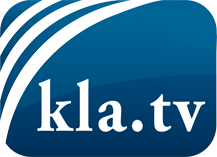 hvad medierne ikke bør tie stille om ...Lidt hørt - af folket, for folket! ...regular News at www.kla.tv/daHold dig opdateret - det er det hele værd!Gratis tilmelding til vores e-mail-nyhedsbrev her: www.kla.tv/abo-enSikkerhedsrådgivning:Desværre bliver modstemmer censureret og undertrykt mere og mere. Så længe vi ikke rapporterer i overensstemmelse med de korporative mediers ideologi og interesser, er vi konstant i fare for, at der vil blive fundet undskyldninger for at lukke eller skade Kla.TV.Så tilmeld dig et internetuafhængigt netværk i dag! Klik her: www.kla.tv/vernetzung&lang=daLicens:    Creative Commons-licens med tilskrivning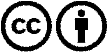 Spredning og gengivelse er tilladt, hvis Kla.TV med kildeangivelse. Intet indhold må præsenteres uden for sammenhæng.
Statsfinansierede institutioner må ikke anvende den uden skriftlig tilladelse fra Kla.TV. Overtrædelse vil blive retsligt forfulgt.